UkraineUkraineUkraineUkraineJuly 2025July 2025July 2025July 2025MondayTuesdayWednesdayThursdayFridaySaturdaySunday1234567891011121314151617181920Statehood Day2122232425262728293031NOTES: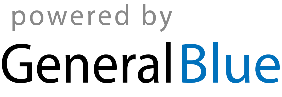 